Мнительность и ее признаки.В большинстве словарей и справочников мнительность определяется как некое тревожное состояние, свойство человека видеть опасность для себя буквально на каждом шагу, излишняя подозрительность и недоверчивость.Вы уверены, что мнительность к вам не имеет никакого отношения? Тогда попробуйте представить следующую ситуацию. Приятельница пригласила вас в гости. Явившись в назначенное время, вы вдруг замечаете, что своим приходом оборвали весьма оживленную беседу других гостей. Если первой вашей мыслью стало предположение «говорили обо мне» – риск оказаться причисленным к мнительным особам достаточно велик.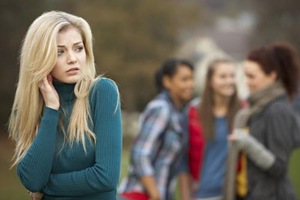 Если же вы постоянно изводите себя мыслями о том, что о вас подумают окружающие, а тем паче, если вы уверены, что все только и ищут способа вам навредить или поставить вас в неловкое положение – задуматься о том, как избавиться от мнительности, самое время.Между тем мнительность может принимать самые разные формы. Мнительный человек моментально находит у себя все признаки любого смертельного недуга. Посмотрев репортаж об очередном серийном убийце, пребывает в полнейшей уверенности, что именно ему суждено стать следующей жертвой. Шарахается от аэропортов и вокзалов, услышав в выпуске новостей о падении самолета или крушении железнодорожного состава. Стоит кому-то из родных запоздать к ужину - человек, подверженный мнительности, рисует в своем воображении страшные картины того, что могло произойти. А в конечном итоге и сам пребывает в постоянном стрессе, и держит во взвинченном состоянии друзей и близких.Узнали себя в одной из зарисовок? Значит, нужно что-то предпринимать, пока мнительность не приобрела катастрофические размеры. Но для этого не лишним будет понять, откуда она берет свое начало.Причины мнительности: вернемся в детство.Не зря говорится, что все комплексы родом из детства. Вот и расстройства психики корнями своими ведут именно туда. Как часто родители, желая внушить своему чаду нормы поведения в обществе, прибегают к, казалось бы, безобидной формулировке: «Не делай этого, а то все будут смеяться!» Но для некоторых из нас этот страх быть осмеянным становится основополагающим критерием и во взрослой, самостоятельной жизни.Постоянные упреки, редкие похвалы, обвинения даже в том, чего ребенок не совершал – и благодатная почва для произрастания мнительности возделана.Всевозможные «страшилки», криминальные хроники, фильмы ужасов также могут способствовать развитию мнительности, причем не только у детей, но и у взрослых.Нередко повышенная мнительность развивается в достаточно зрелом возрасте вследствие какого-то негативного опыта – предательства любимого человека, сплетен или интриг со стороны людей, пользующихся безграничным доверием. Как говорится, обжегшись на молоке, дуют и на воду.Избавление от мнительности: сложно, но возможно.Вполне естественно, что у человека, заподозрившего у себя наличие близкой родственницы ипохондрии, возникает вопрос, как бороться с мнительностью и каковы шансы на победу.В различных источниках часто можно встретить рекомендации проанализировать собственные ощущения, «взглянуть на ситуацию со стороны», осознать ошибочность своих суждений. Однако «срабатывает» данный метод далеко не всегда. Если мнительность находится еще в «зачаточном» состоянии, осознание проблемы действительно может помочь.Совсем другое дело, когда мнительность перерастает в серьезное психическое расстройство. Одна дама бросалась с кулаками на подростков, смеявшихся над чем-то в тот момент, когда она проходила мимо. Никто не мог поколебать ее уверенности в том, что причиной детского смеха может быть что-то иное, кроме ее персоны. А еще она на полном серьезе размышляла о том, где достать автомат, чтобы отомстить соседям-сплетникам. Можете представить ее занимающейся самоанализом?В случае, когда собственными силами с проблемой не справиться, необходимо обратиться за помощью к специалистам. Консультации психолога, при необходимости курс лечения специальными препаратами в сочетании с огромным желанием облегчить жизнь себе и своим близким заставят мнительность отступить. Разумеется, это дело не одного дня, но ведь и взращивалось это состояние не один день, не так ли?Автор - Елена ТерентьеваЖенский журнал LuxBeauty.ru